[FECHA]Internal Revenue Service[Dirección del IRS] (la encontrarás en la carta que recibiste)[Ciudad, Estado, ZIP Code] (la encontrarás en la carta que recibiste)[TU NOMBRE Y APELLIDO]SSN: [NÚMERO DE SOCIAL][TU DIRECCIÓN][Ciudad, Estado, ZIP Code]To Whom It May Concern:I am writing in response to the letter dated --/--/---- [FECHA DE LA CARTA] from you concerning an erroneous dependent on my tax return. I have carefully reviewed the information provided to me in this letter, which indicates that someone else has claimed my dependent, [NOMBRE DEL DEPENDE] and Social Security Number: [NÚMERO DE SOCIAL O TAX ID] on their tax return.This is completely inaccurate. I have the right to claim this person as my dependent. I am sending supporting evidence to prove my claim. Please adjust your records to reflect this and do not hesitate to contact me at the address listed above with any additional questions. I can also be reached by phone at (###) ###-#### [TU NÚMERO DE TELÉFONO]. Many thanks for your attention to this matter.Sincerely,[TU NOMBRE][NO OLVIDES FIRMAR LA CARTA]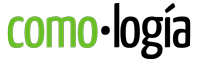 NOTA: Este ejemplo puede ser usado para corregir tus impuestos si alguien ha reclamado a tus dependes. Para mayor información, visita:  https://www.comologia.com/alguien-reclamo-a-tu-depende-taxes/Debes enviar solamente la carta en la primera página (en inglés). A continuación, te proveemos una traducción al español que podrás usar como referencia:A quien pueda interesar:Estoy escribiendo en respuesta a la carta fechada --/----/---- [FECHA DE LA CARTA] concerniente a un dependiente erróneo en mi declaración de impuestos. He revisado cuidadosamente la información que se me ha proporcionado en esta carta, la cual indica que otra persona ha reclamado a mi dependiente, [NOMBRE DEL DEPENDE] con el Número de Seguro Social: [NÚMERO DE SOCIAL O TAX ID] en su declaración de impuestos.Esto es completamente incorrecto. Afirmo que tengo el derecho de reclamar a esta persona como mi dependiente. Estoy enviando pruebas para probar mi afirmación. Por favor, ajusten sus registros para reflejar esto y no dude en ponerse en contacto conmigo en la dirección mencionada arriba para cualquier pregunta adicional. También me pueden contactar por teléfono al (#####) ####-##### [TU NÚMERO DE TELÉFONO]. Muchas gracias por su atención a este asunto.Sinceramente,[TU NOMBRE][NO OLVIDES FIRMAR LA CARTA]